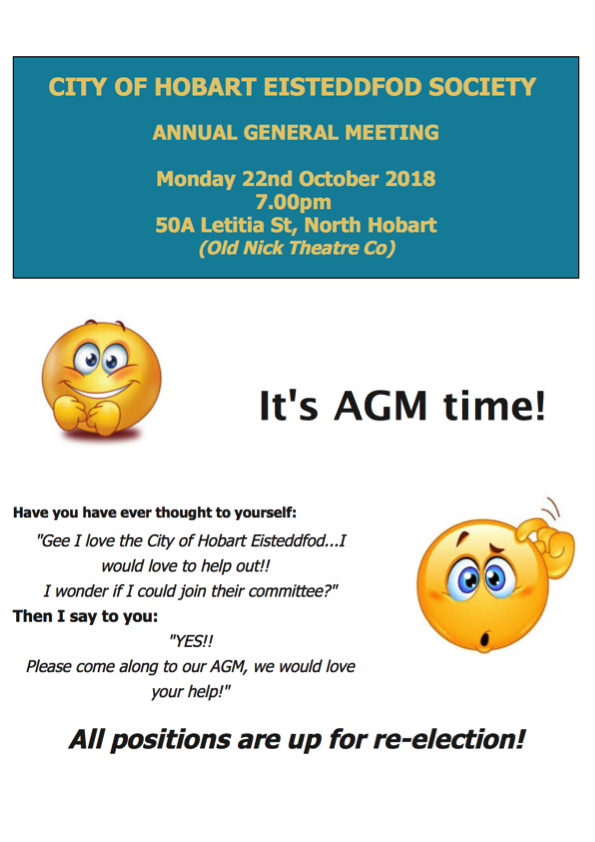 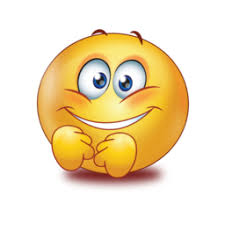 It’s AGM Time!Have you have ever thought to yourself:  "Gee I love the City of Hobart Eisteddfod...I would love to help out!!  
I wonder if I could join their committee?"Then I say to you:"YES!!
Please come along to our AGM, we would love your help!"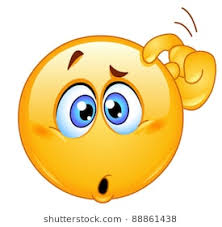 All positions are up for re-election!Current Committee: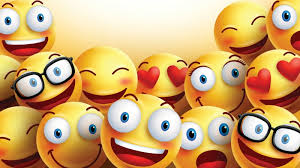 President:   Frances Underwood
Vice President:   Leiz Moore
Secretary:   Helen Cronin
Treasurer:   Sarah Ogilvie
Assistant Treasurer:   Kristian Byrne
Committee Members:   Julie Raphael, Anita Schleebs, Margaret HewettPlease see attachments below for:
2018 AGM AGENDA
NOMINATION FORM
2017 AGM MINUTES Enquiries: secretary@hobarteisteddfod.com.au
 
Thank you and see you there!!

Helen Cronin
Secretary
City of Hobart Eisteddfod Society Committee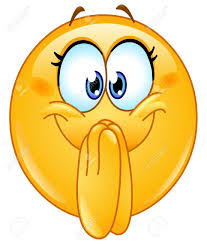 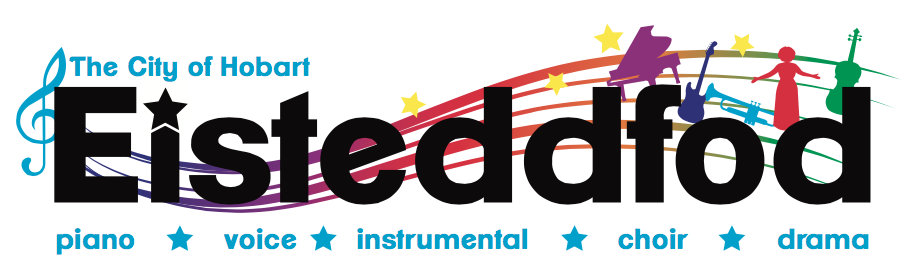 CITY OF HOBART EISTEDDFOD SOCIETY INCANNUAL GENERAL MEETING
7.00pm Monday 22nd October 201850A Letitia St, North Hobart (Old Nick Theatre Co)AGENDA1. Welcome2. Apologies3. Minutes of the Previous Annual General Meeting on Sunday 24 September 20174. President’s Report5. Treasurer’s Report6. Elections6.1. Office Bearers:6.1.1. Honorary President6.1.2. Honorary Senior Vice President6.1.3. Honorary Second Vice President6.1.4. Honorary Secretary (also Public Officer)6.1.5. Honorary Assistant Secretary6.1.6. Honorary Treasurer6.1.7. Honorary Assistant Treasurer6.2. Ordinary Committee Members7. Appointments7.1. Representative of the Corporation of the City of Hobart7.2. Auditor7.3. Immediate Past President8. Special Business8.1. Business arising from previous minutes8.2. Correspondence8.3. Banking signatories9. Other Business10. Close of MeetingNOMINATION…………………………………………………………………………..……. is hereby nominated for the position of………………………………………………………………………………………………………by ……………………………………………………………………………………………………………….Signed:Seconded by …………………………………………………….…………………………………..………..Signed:Acceptance of Nomination: ………………………………………………………………………………….NOMINATION…………………………………………………………………………..……. is hereby nominated for the position of………………………………………………………………………………………………………by ……………………………………………………………………………………………………………….Signed:Seconded by …………………………………………………….…………………………………..………..Signed:Acceptance of Nomination: ………………………………………………………………………………….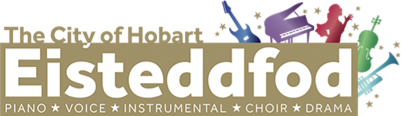 1. Welcome CITY OF HOBART EISTEDDFOD SOCIETY INC ANNUAL GENERAL MEETING MINUTES
11.00am Sunday 24th September, 2017 Town Hall Glasshouse Conference Room Meeting was declared open by the Chair, Frances Underwood at 11:15am. 2. Apologies Rob Rule, Anita Schleebs, Margaret Hewitt, Leiz Moore, Ruth Brammall, Tamika Crosbie, John & Beryl Osborne, Victoria Burley, Lesley Tilley 3. Attendees Frances Underwood, Helen Cronin, Kristian Byrne, Sarah Heathcote, Julie Raphael, Diane Thomson, Judi Forsyth, Elizabeth Eden, Dawn Hendricks, Dawn Albert 4. Minutes of the previous Annual General Meeting Motion: “That the minutes of the last Annual General Meeting held 11th September, 2016, as circulated by email on 14th September 2016, be taken as a true and correct record of proceedings”.  Moved: Helen Cronin Seconded: Kristian Byrne   5. President’s Report Motion: “That the President’s Report be adopted”.  Moved: Kristian Byrne Seconded: Helen Cronin. Report Attached 6. Treasurer’s Report
6.1 Motion: “That the Treasurer’s Report be received”. No Report available. 6.2 Discussion had about bank accounts and trust fund. Report Attached. 7. Elections
7.1 CURRENT POSITIONS AND COMMITTEE 7.2 ELECTION RESULTS 8. Appointments
8.1 Representative of the Corporation of the City of Hobart – Damon Thomas 8.2 Auditor – No longer necessary
8.3 Immediate Past President – Ron Christie 9. Special Business 9.1 Business arising from previous meeting: None.
9.2 Correspondence: None
9.3 Banking Signatories: Sarah Heathcote, Kristian Byrne, Helen Cronin 10. Other Business 10.1 Changes to wording of Constitution: 10.1.1 Advertising of Annual General Meeting clause 13.1 should be changed to email, text and Facebook. 10.2.1 In reference to the need to have audited accounts, the following clause to be inserted as 10.1 “For any year that the City of Hobart Eisteddfod Society Inc has revenue of less than $250,000 the requirement for an annual audit is removed and the proceeding sub-clauses do not apply.” All existing sub-clauses shall remain and be numbered from 10.2 onwards. 10.3 Sponsor thanking was raised. Not enough of this going on.
10.3.1 Suggested we change the envelope to have the sponsor’s email address and/ or mobile number for a text.
10.3.2 Use Stardom to send email to winners and ask if they have thanked their sponsors. 10.4 We should thank friends and sponsors by email after each eisteddfod has concluded.  11. Close of Meeting
The meeting was declared closed by the chair, Frances Underwood at 12:20pm POSITION CURRENT MEMBER Honorary President Frances Underwood Honorary Senior Vice President Leiz Moore Honorary Second Vice President Helen Cronin Honorary Secretary (Public Officer) Helen Cronin (Acting) Honorary Assistant Secretary Stephanie Arnold 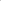 Honorary Treasurer Sarah Heathcote Honorary Assistant Treasurer Kristian Byrne Ordinary Committee Members Margaret Hewitt Ordinary Committee Members Anita Schleebs 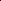 Ordinary Committee Members Melinda Briton Ordinary Committee Member Rob Rule Ordinary Committee Member Damon Thomas 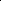 POSITION NOMINATED NOMINATED/SECONDED RESULT Honorary President Frances Underwood Sarah Heathcote/Helen Cronin Unopposed Honorary Senior Vice President Leiz Moore Helen Cronin/Julie Raphael Unopposed Honorary Second Vice President Not Filled Unopposed Honorary Secretary (Public Officer) Helen Cronin Kristian Byrne/Sarah Heathcote Unopposed Honorary Assistant Secretary Not Filled Unopposed Honorary Treasurer Sarah Heathcote Julie Raphael/Helen Cronin Unopposed Honorary Assistant Treasurer Kristian Byrne Helen Cronin/Sarah Heathcote Unopposed Ordinary Committee Member Tamika Crosbie Kristian Byrne/Helen Cronin Unopposed Ordinary Committee Member Julie Raphael Helen Cronin/Kristian Byrne Unopposed Ordinary Committee Member Anita Schleebs Helen Cronin/Kristian Byrne Unopposed Ordinary Committee Member 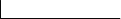 Margaret Hewitt Helen Cronin/Kristian Byrne Unopposed 